Дорогие друзья!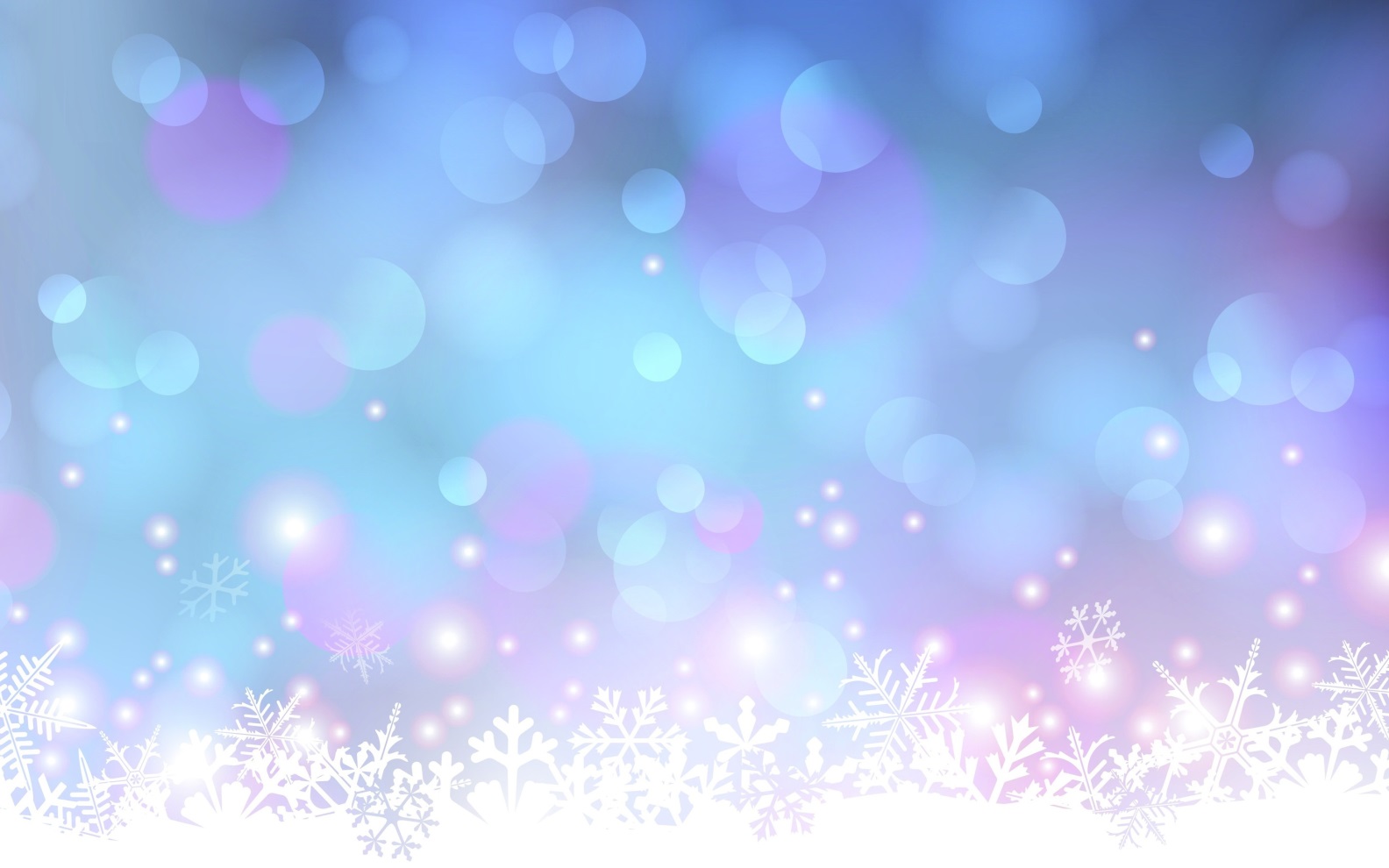 Все ближе и ближе новый 2016 год. Чем нам, нашему лицею запомнится уходящий год? Мы в очередной раз доказали высокое качество лицейского образования. По итогам 2014-2015 учебного года лицей вошел в 100 лучших школ Московской области. Наши выпускники достойно прошли государственную итоговую аттестацию и поступили в самые престижные вузы. Наши лицеисты успешно  выступили на всех этапах Всероссийской олимпиады школьников, самые выдающиеся  стали губернаторскими стипендиатами и лауреатами премии Президента Российской Федерации. Любознательность, активность, творчество помогают нашим учащимся принимать участие и побеждать в различных научно-практических конференциях, творческих конкурсах, спортивных состязаниях.В 2015 году учитель информатики Савченкова Мира Викторовна стала победителем в областном конкурсном отборе на присуждение именной премии Губернатора Московской области «Лучший учитель-предметник и лучший учитель начальных классов». В 2015 году открыт первый в лицее политехнический музей.В год 70-летия Победы мы вместе со всей страной чествовали ветеранов, участвовали в акциях, проводили внеклассные мероприятия. И много-много других разнообразных событий, мероприятий, встреч было в уходящем году.Желаю, чтобы новый 2016 год таким же разнообразным на события,  интересным, результативным, творческим.Желаю всем в новом году быть здоровыми, красивыми, любимыми и успешными! Пусть этот год принесет нам много счастья, удачи, улыбок, тепла и света.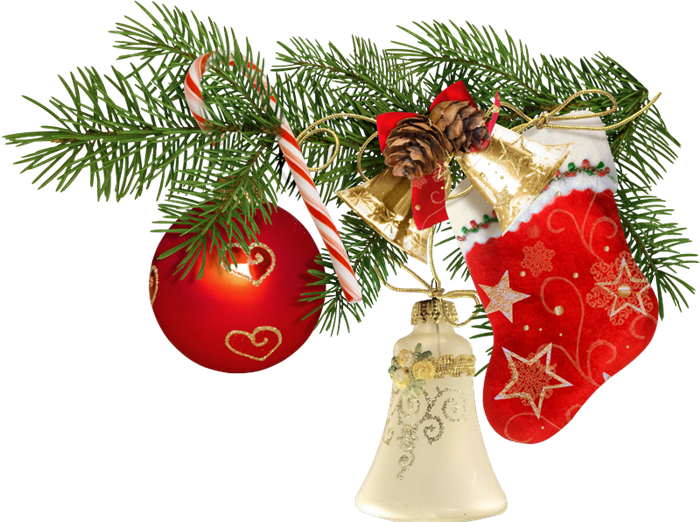 Пусть над нами всегда будет мирное небо!
С новым годом!Побольше улыбок, побольше весельяПускай Новый год принесет вам с метелью,Удачи, восторгов, приятных хлопотИ радостных дел еще невпроворот.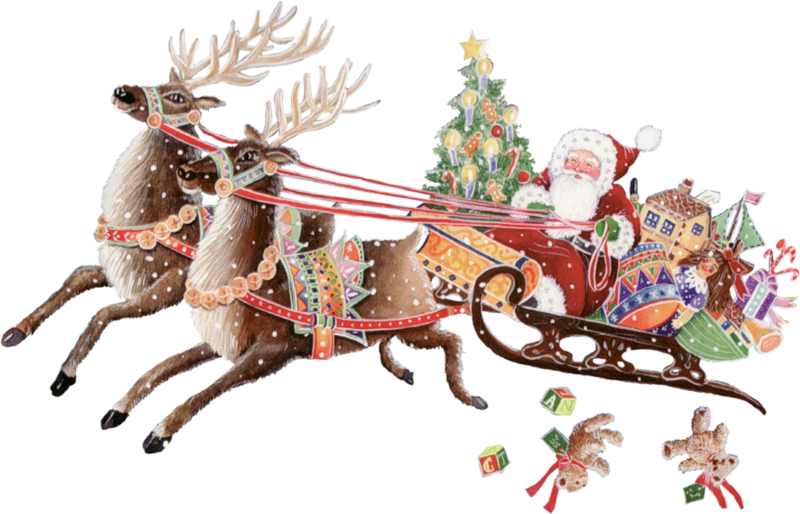 Хороших историй, уверенной дружбы,Богатства и счастья, удачи на службе,Семейных обедов и с неба звезду —Всё это желаем вам в новом году.Здоровья, надежды и планов больших,Внимания, нежности самых родных...Пусть это и больше в сто раз принесетВам новый, грядущий прекраснейший год!С уважением,  директор МБОУ «Лицей»Татьяна Матвеевна Кащеева